İLÇE UMUMİ HIFZISSIHHA MECLİSİ KARARIKARAR NO: 2021-10KARAR TARİHİ: 02/03/2021      İlçe Umumi Hıfzıssıhha Meclisi 2021 yılı Mart ayı olağandışı toplantısını Muratlı Kaymakamı İ.Altan DEMİRAYAK Başkanlığında aşağıda isimleri ve meslek unvanları belirtilen kişilerin katılımı ile yapılmıştır.GÜNDEM:Koronavirüs (Covid-19) salgınından yayılmasında sosyal hareketliliğin azaltılması, yakın fiziksel teması sağlayan ortamların ortadan kaldırılması amaçları ile vatandaşlarımızın hayatlarını korumaya, salgın tehdidini engellemeye yönelik mezkur talimatlar kapsamında ilave kararlar.K  A  R  A  RKoronavirüs salgınıyla mücadele kapsamında Kasım ayı sonundan itibaren uygulanmakta olan ilave tedbirlerle birlikte salgının seyrinde (vaka ve hasta sayılarında) ülke genelinde ciddi bir düşüş yaşanmış olmakla birlikte bazı illerimizde halen istenilen seviyelere kadar gelinemediği kamuoyunun malumudur.Cumhurbaşkanlığı Kabinesinin önceki toplantısında, halihazırda uygulanmakta olan tedbir ve kuralların, belirlenen kriterlere göre salgının il bazlı seyri göz önünde bulundurularak 1 Mart sonrası süreçte kademeli olarak esnetilebileceği kararlaştırılmış ve vatandaşlarımıza duyurulmuştu.1 Mart 2021 günü Sayın Cumhurbaşkanımız başkanlığında toplanan Kabine’de ise; yeni kontrollü normalleşme sürecine dair temel usul ve esaslar, Sağlık Bakanlığı ve Koronavirüs Bilim Kurulununtavsiyeleri göz önünde bulundurularak belirlenmiştir.Bu amaçla; İçişleri Bakanlığı’nın 02.03.2021 tarih ve 3514 sayılı Genelgesine istinaden İl İdaresi Kanununun 11/C maddesi ile Umumi Hıfzıssıhha Kanununun 27 ve 72 nci maddeleri uyarınca Cumhurbaşkanlığı Kabinesinde alınan kararlar çerçevesinde;Sağlık Bakanlığı ve Koronavirüs Bilim Kurulu tarafından tespit edilen kriterlere göre iller 4 ayrı risk grubuna (düşük, orta, yüksek, çok yüksek) ayrılarak salgınla mücadeledeki tedbir seviyeleri risk gruplarına göre belirlenmiştir. Yeni bir karar alınıncaya kadar ise illerimizin risk grupları aşağıdaki şekilde belirlenmiştir; Düşük Risk Grubunda Yer Alan İller; Ağrı, Batman, Bingöl, Bitlis, Diyarbakır, Hakkari, Iğdır, Mardin, Muş, Siirt, Şanlıurfa, Şırnak, Uşak, Van. (14 İl)Orta Risk Grubunda Yer Alan İller; Adana, Afyonkarahisar, Ankara, Aydın, Bartın, Bayburt, Bursa,Çankırı, Çorum, Denizli, Elazığ, Erzincan, Erzurum, Eskişehir, Gaziantep, Hatay, Isparta, Kahramanmaraş,Karabük, Kars, Kastamonu, Kırşehir, Malatya, Manisa, Nevşehir, Sivas, Tunceli, Yozgat. (28 İl)Yüksek Risk Grubunda Yer Alan İller; Antalya, Ardahan, Artvin, Bilecik, Bolu, Çanakkale, Düzce,İstanbul, İzmir, Karaman, Kayseri, Kırıkkale, Kırklareli, Kilis, Kocaeli, Kütahya, Mersin, Muğla, Niğde,Tekirdağ, Yalova, Zonguldak. (22 İl)İLÇE UMUMİ HIFZISSIHHA MECLİSİ KARARIKARAR NO: 2021-10KARAR TARİHİ: 02/03/2021Çok Yüksek Risk Grubunda Yer Alan İller; Adıyaman, Aksaray, Amasya, Balıkesir, Burdur, Edirne,Giresun, Gümüşhane, Konya, Ordu, Osmaniye, Rize, Sakarya, Samsun, Sinop, Tokat, Trabzon. (17 İl)Koronavirüs salgınıyla mücadele kapsamında il bazında alınması gereken tedbirler ile uyulacak kurallar, risk gruplarına göre belirlenmiş ve Ek-1’de yer alan tabloda gösterilmiştir. İlimizde Sağlık Bakanlığı tarafından belirlenen risk grubuna göre, girilen risk grubunun tedbirleri uygulanacaktır.Ek-1’de belirtildiği şekilde risk gruplarına göre uygulaması değişkenlik gösterecek olan sokağa çıkma kısıtlamaları sırasında 30.11.2020 tarih ve 20076 sayılı İçişleri Bakanlığı Genelgesi ve İlçe Umumi Hıfzıssıhha Meclisinin 54 Nolu Kararı ile belirlenen “Sokağa Çıkma Kısıtlamasından Muaf Yerler ve Kişiler Listesinde” yer alan istisna/muafiyetler (sonraki Genelgelerle yapılan eklemeler dahil şekilde) ile sokağa çıkma kısıtlaması uygulanan süre ve günlerde şehirlerarası seyahat edilmesine dair usul ve esasların uygulanmasına aynı şekilde devam edilecektir. Sokağa çıkma kısıtlaması kapsamında;Hafta içi günlerde 21.00-05.00 saatleri arasında tüm Türkiye’de sokağa çıkma kısıtlaması uygulanacaktır.Hafta sonlarında ise; Düşük ve orta risk grubunda yer alan illerimizde hafta sonu sokağa çıkma kısıtlaması, hafta içinde olduğu gibi 21.00-05.00 saatleri arasında uygulanacaktır.Yüksek ve çok yüksek risk grubunda yer alan illerimizde hafta sonu sokağa çıkma kısıtlaması, Cuma 21.00-Cumartesi 05.00 saatleri arasıyla Cumartesi 21.00’den başlayıp Pazar gününün tamamını kapsayıp Pazartesi günü saat 05.00’de bitecek şekilde uygulanacak olup bu illerimizde Cumartesi günleri 05.00-21.00 saatleri arasında sokağa çıkma kısıtlaması uygulanmayacaktır.Düşük ve orta risk grubunda yer alan illerimizde; 65 yaş ve üzeri vatandaşlarımız ile 20 yaş altı genç ve çocukların sokağa çıkma kısıtlaması kaldırılacaktır.Yüksek ve çok yüksek risk grubunda yer alan illerimizde; 65 yaş ve üzeri ile 20 yaş altı vatandaşlarımız için getirilen sokağa çıkma süreleri 3 saatten 4 saate yükseltilecek olup 65 yaş ve üzeri vatandaşlarımız 10.00-14.00 saatleri arasında, 20 yaş altı çocuklarımız ve gençlerimiz ise 14.00-18.00 saatleri arasında sokağa çıkabilecektir.Yüksek ve çok yüksek risk grubunda yer alan illerimizde; Milli Eğitim Bakanlığınca yüz yüze eğitim/sınav yapması uygun görülen eğitim kurumlarının öğrenci/öğretmen/çalışanlarının durumlarını eğitim kurumlarınca verilecek kurum adresi ile çalışma/ders programını ihtiva eden belge ile belgelendirmeleri şartıyla, güzergah ve ilgili saatlerle sınırlı olacak şekilde sokağa çıkma kısıtlamasından muaf tutulacaktır.İLÇE UMUMİ HIFZISSIHHA MECLİSİ KARARIKARAR NO: 2021-10KARAR TARİHİ: 02/03/2021Düşük, orta ve yüksek risk gruplarında belirlenen kapasite oranlarına göre 07.00-19.00 saatleri arasında faaliyet gösterecek olan yeme-içme yerleri (lokanta, restoran, kafeterya, pastane, tatlıcı vb.) ile kıraathane ve çay bahçesi gibi işyerleri için Sağlık Bakanlığı Covid-19 Salgın Yönetimi ve Çalışma Rehberinde yer alan mesafe koşulları (masalar ve koltuklar arası) göz önünde bulundurularak açık ve kapalı alanlar için ayrı ayrı olacak şekilde % 50 kapasite sınırlaması oranı uygulanarak mekanda bulunabilecek masa-koltuk sayısı ve aynı anda bulunabilecek azami kişi sayısı tespit edilecektir. Bu risk gruplarındaki yeme-içme yerleri 19:00-21.00 saatleri arasında paket servisi veya gel-al şeklinde, 21.00-24.00 saatleri arasında ise sadece paket servis şeklinde hizmet verebileceklerdir.Çok yüksek risk grubunda yer alan illerimizde bulunan yeme içme yerleri, 10.00-20.00 saatleri arasında paket servisi veya gel-al şeklinde, 20.00-24.00 saatleri arasında ise sadece paket servis şeklinde hizmet verebilecek olup ayrıca işyeri içerisinde hizmet sunamayacaklardır. Covid-19 Salgın Yönetimi ve Çalışma Rehberindeki mesafe kuralları ile Ek1’de yer alan tabloda belirtilen kapasite kullanım oranlarına göre her bir yeme-içme yeri için Ek2’ de örneği verilen oturma düzeni planı hazırlanacak ve içeride aynı anda bulunacak müşteri sayısı müşterilerin içeriden ve dışarıdan rahatlıkla görebileceği şekilde ilan edilecektir.HES kodu kontrol edilmeksizin müşteri kabul edemeyecek olan yeme-içme yerlerinde onaylanan oturma düzeninde belirtilen şeklin dışında mekandakesinlikle fazladan masa-koltuk bulundurulmasına müsaade edilmeyecektir.Düşük ve orta risk grubunda yer alan illerimizde; girişlerde HES kodu kullanılması ve seyirci/refakatçi/misafir alınmaması kaydıyla halı saha, yüzme havuzu vb. tesisler 09.00-19.00 saatleri arasında çalışabilecektir.Halı saha, yüzme havuzu ve benzeri tesisler yüksek ve çok yüksek risk grubunda yer alan illerimizde yeni bir karar alınıncaya kadar kapalı kalmaya devam edecektir.Düşük ve orta risk grubunda yer alan illerimizde; nikah ve nikah merasimi şeklindeki düğünler, kişi başına minimum 8 m2 alan ayırmak, katılımcı sayısı 100’ü geçmemek ve 1 saatle sınırlı olmak üzere yapılabilecektir.Yüksek ve çok risk grubunda yer alan illerimizde; nikah ve nikah merasimi şeklindeki düğünler, kişi başına minimum 8 m2 alan ayırmak, katılımcı sayısı 50’yi geçmemek v e 1 saatle sınırlı olmak üzere yapılabilecektir.Sivil toplum kuruluşları, kamu kurumu niteliğindeki meslek kuruluşları ve bunların üst kuruluşları ile birlikler ve kooperatifler tarafından düzenlenecek genel kurul dahil kişilerin bir araya gelmesine neden olan her türlü etkinlikleri düşük, orta ve yüksek risk gruplarında; kişi başına 8 metrekare alan bırakma ve aynı anda bulunabilecek azami kişi sayısı 300’ü geçmemek üzere ilgili kurum/kuruluşların yetkililerince her türlü tedbir alınarak yapılabilecektir.İLÇE UMUMİ HIFZISSIHHA MECLİSİ KARARIKARAR NO: 2021-10KARAR TARİHİ: 02/03/2021Çok yüksek risk grubunda yer alan illerimizde ise yeni bir karar alınıncaya kadar, sivil toplum kuruluşları, kamu kurumu niteliğindeki meslek kuruluşları ve bunların üst kuruluşları ile birlikler ve kooperatifler tarafından düzenlenecek genel kurul dahil kişilerin bir araya gelmesine neden olan her türlü etkinlik ertelenecektir.Ayrıca denetim faaliyetlerinin kesintisiz yürütülmesi amacıyla yukarıda belirtildiği şekilde kişilerin bir araya gelmesine neden olacak her türlü etkinliğin Valilik/Kaymakamlıklara (ilgili mevzuatında başkaca bir hüküm bulunmadığı takdirde en az üç gün öncesinden) bildirilmesi sağlanarak bu kurum/kuruluşlarca yapılacak etkinliklerde belirlenen kurallara ve kişi ve alan sınırlamalarına riayet edilip edilmediğinin denetim ekiplerince kontrol edilmesi sağlanacaktır.Benzer şekilde nikah veya nikah merasimi şeklindeki düğünlerde de kişi ve alan sınırlamalarının kontrolünün sağlanması için nikah ve/veya düğün salonu işletmelerince yapacakları her türlü organizasyon öncesinde kişisel verilere yer verilmeksizin hangi günde hangi saat aralıklarında nikah veya nikah merasimi şeklindeki düğün organizasyonu yapacaklarının en az üç gün öncesinden Muratlı Kaymakamlığına e-Devlet kapısından İçişleri Bakanlığı e-başvuru sistemi üzerinden ya da doğrudan dilekçe ile bildirilmesi sağlanacaktır.2021/5 sayılı Cumhurbaşkanlığı Genelgesiyle kamudaki çalışma saatleri tüm Türkiye’de normale döndürülmüş olup; Valiliğimizce mesai başlama ve bitiş saatleri 08.00-17.00 olarak belirlenmiştir.Salgınla mücadelede kalıcı başarının sağlanması için temizlik, maske ve mesafe kurallarının yanı sıra hayatın her alanını kapsayacak şekilde belirlenen kurallara/tedbirlere toplumun tüm kesimlerince azami düzeyde uyulması büyük önem taşımaktadır.Bu çerçevede yürütülecek denetim faaliyetlerinin etkinliği ve sürekliliği kadar aziz milletimizin bu güne kadar sergilediği sağduyulu ve fedakârca yaklaşımını sürdürmesi de sürecin bir an evvel neticelenmesini doğrudan etkileyecektir.Aşılama programı kapsamında her geçen gün hızla artan aşılanan nüfus oranıyla beraber tüm illerimizde beklenen normalleşme kararlarının alınması daha da kolaylaşacaktır.Bu konularda daha önce alınmış bulunan İlçe Umumi Hıfzıssıhha Meclisi kararları yürürlükten kaldırılmıştır.Bu bağlamda;Yukarıda alınan kararlara uymayanlara 1593 sayılı Umumi Hıfzıssıhha Kanununun ilgili maddeleri gereğince idari işlem tesis edilmesi ve konusu suç teşkil eden davranışlara ilişkin Türk Ceza Kanununun 195 inci maddesi kapsamında gerekli adli işlemlerin başlatılması;İşbu karar oy birliği ile alınmıştır.02/03/2021Ek:Ek-1Ek-2İLÇE UMUMİ HIFZISSIHHA MECLİSİ KARARIKARAR NO: 2021-10KARAR TARİHİ: 02/03/2021 Başkan				   Üye	Üye    İsmail Altan DEMİRAYAK                  Nebi TEPE   	                     Ömer ÇELİK                 Kaymakam                           Belediye Başkanı              İlçe Milli Eğitim Müdür V.                       Üye		Üye			Üye          Metin KOCAMAN                 Dr.Abdullah  ATA           Uzm.Dr.Mehmet Ali KAYA         İlçe Tarım ve Orman                    TSM Başkanı                    İlçe Devlet Hastanesi                  Müdür V.                                                                                Başhekimi                            Üye				Üye        Ecz. A.Saip ALTAÇ		Dt.Erol ERKOCAOĞLAN                    Eczacı                                        Diş Hekimi      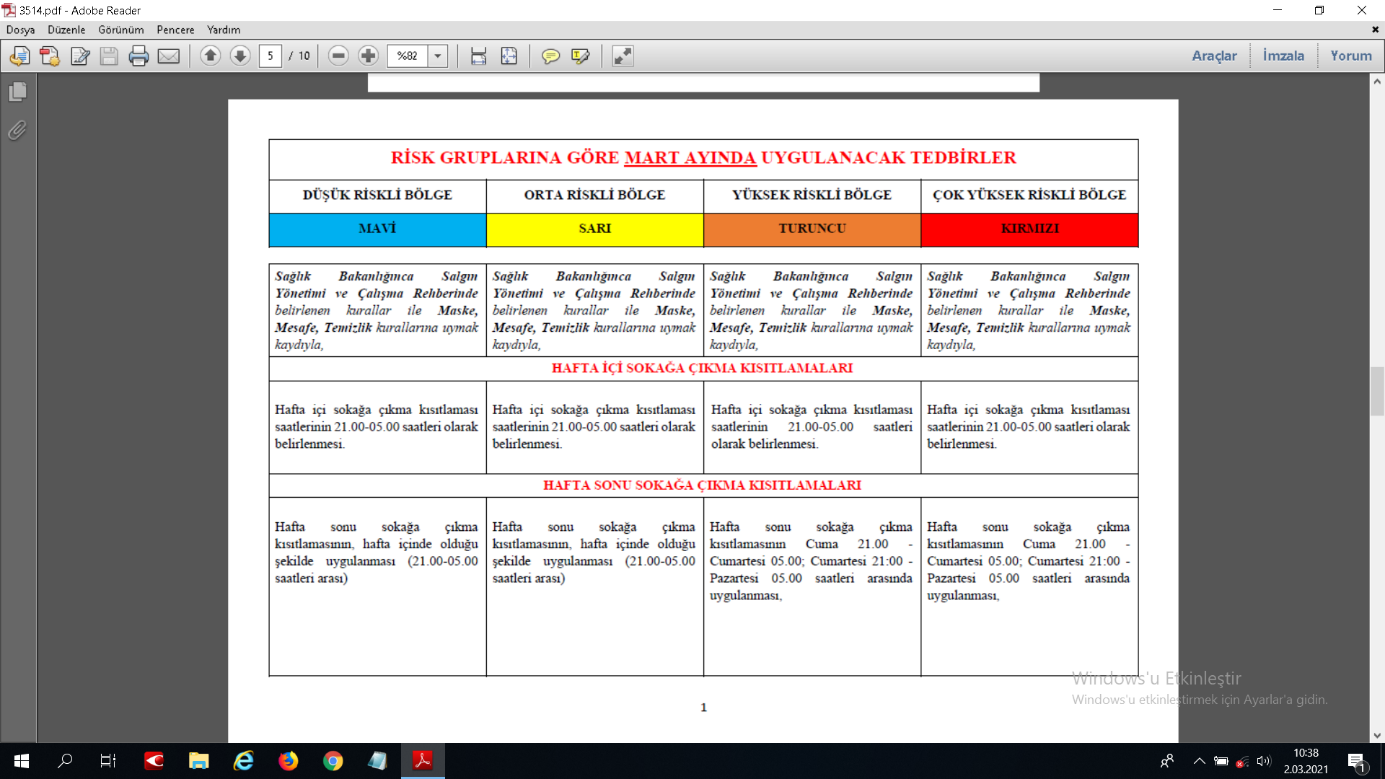 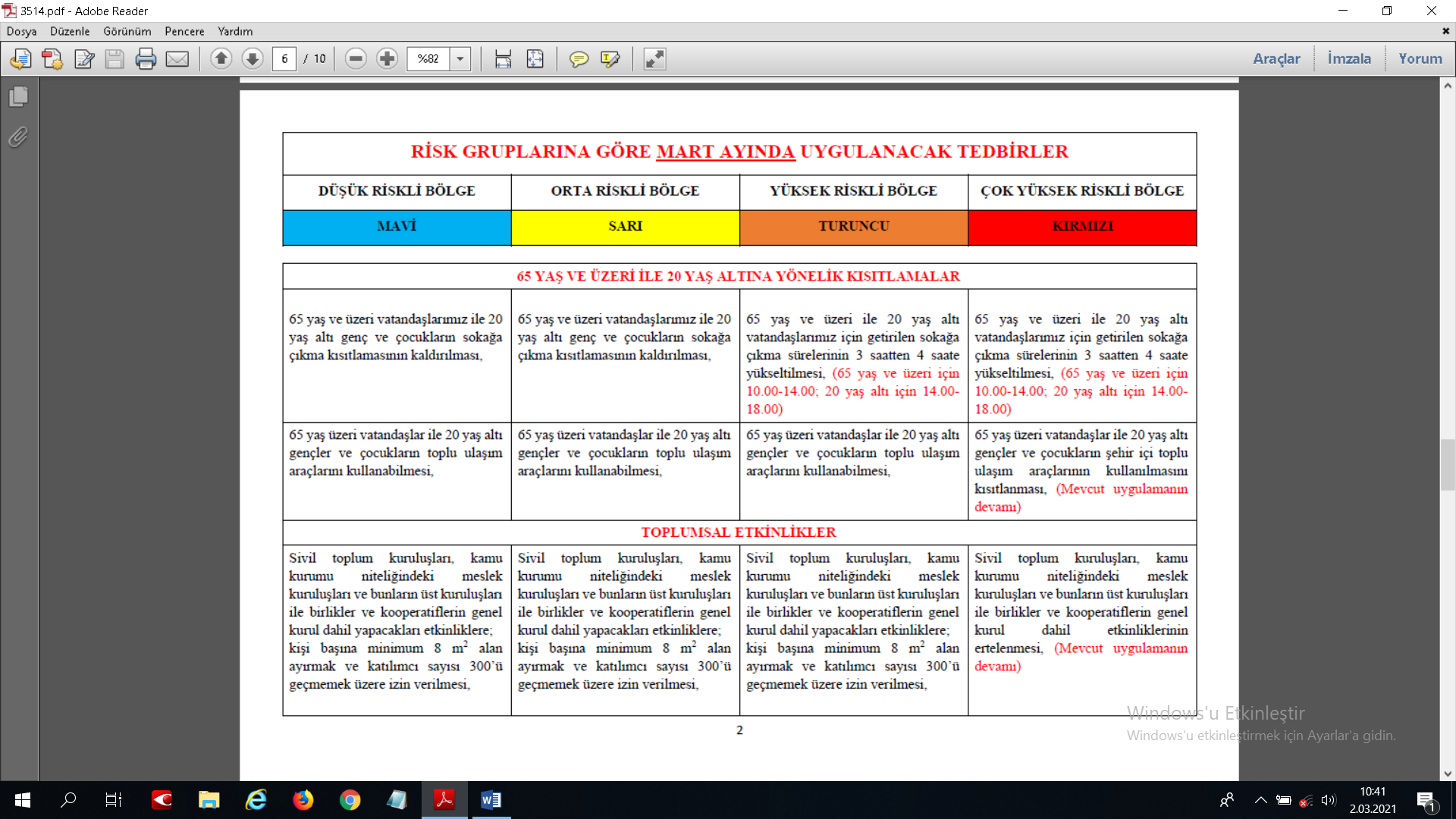 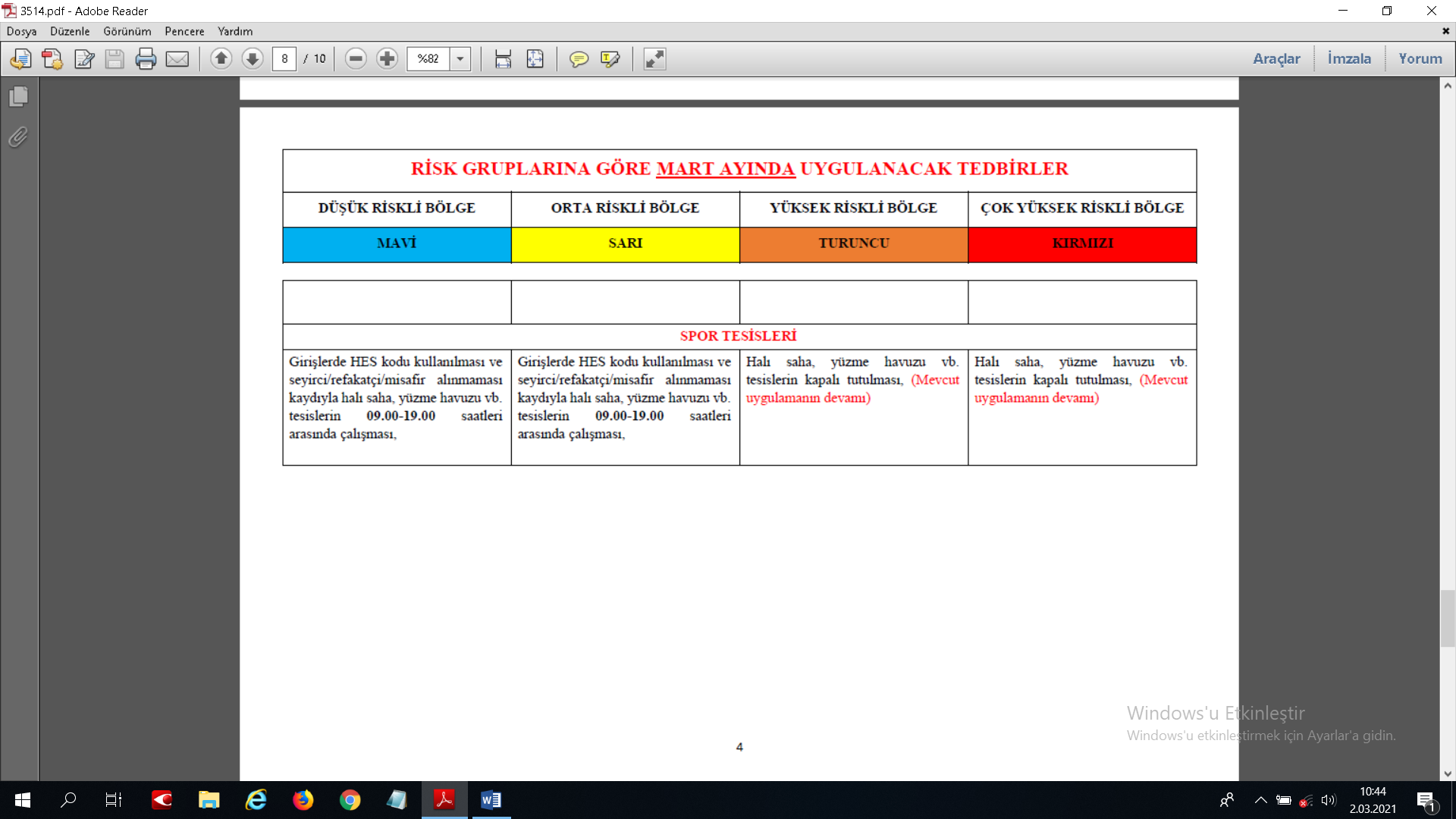 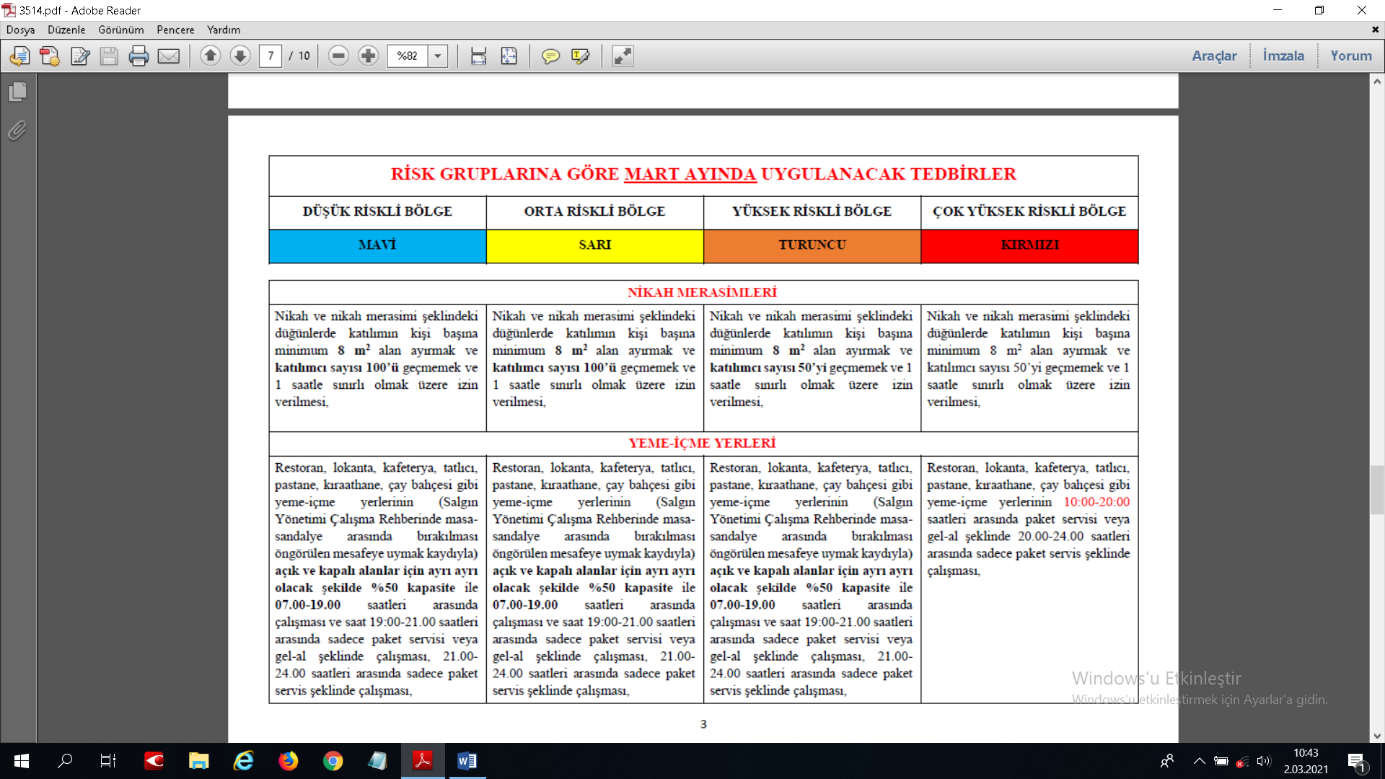 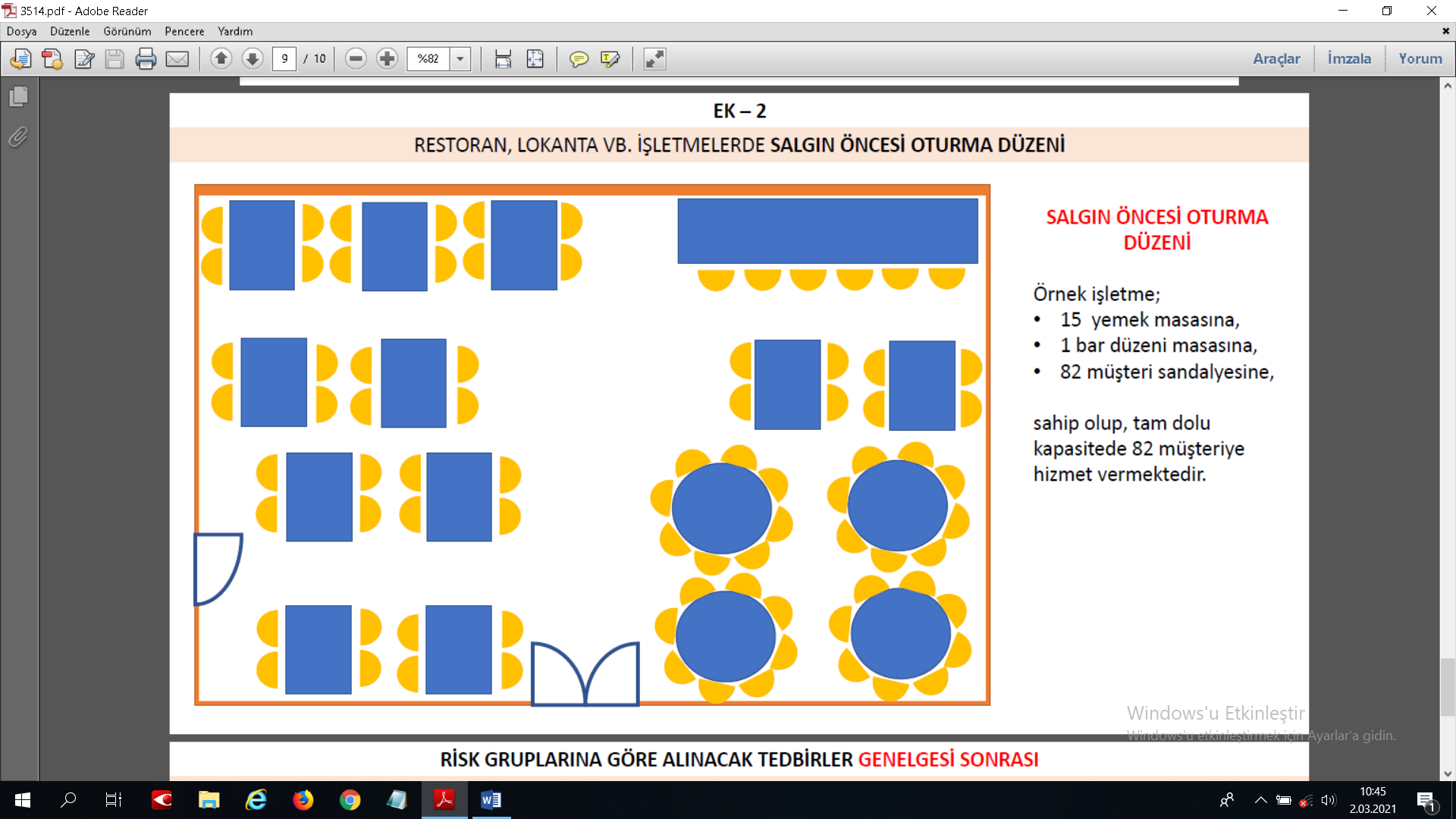 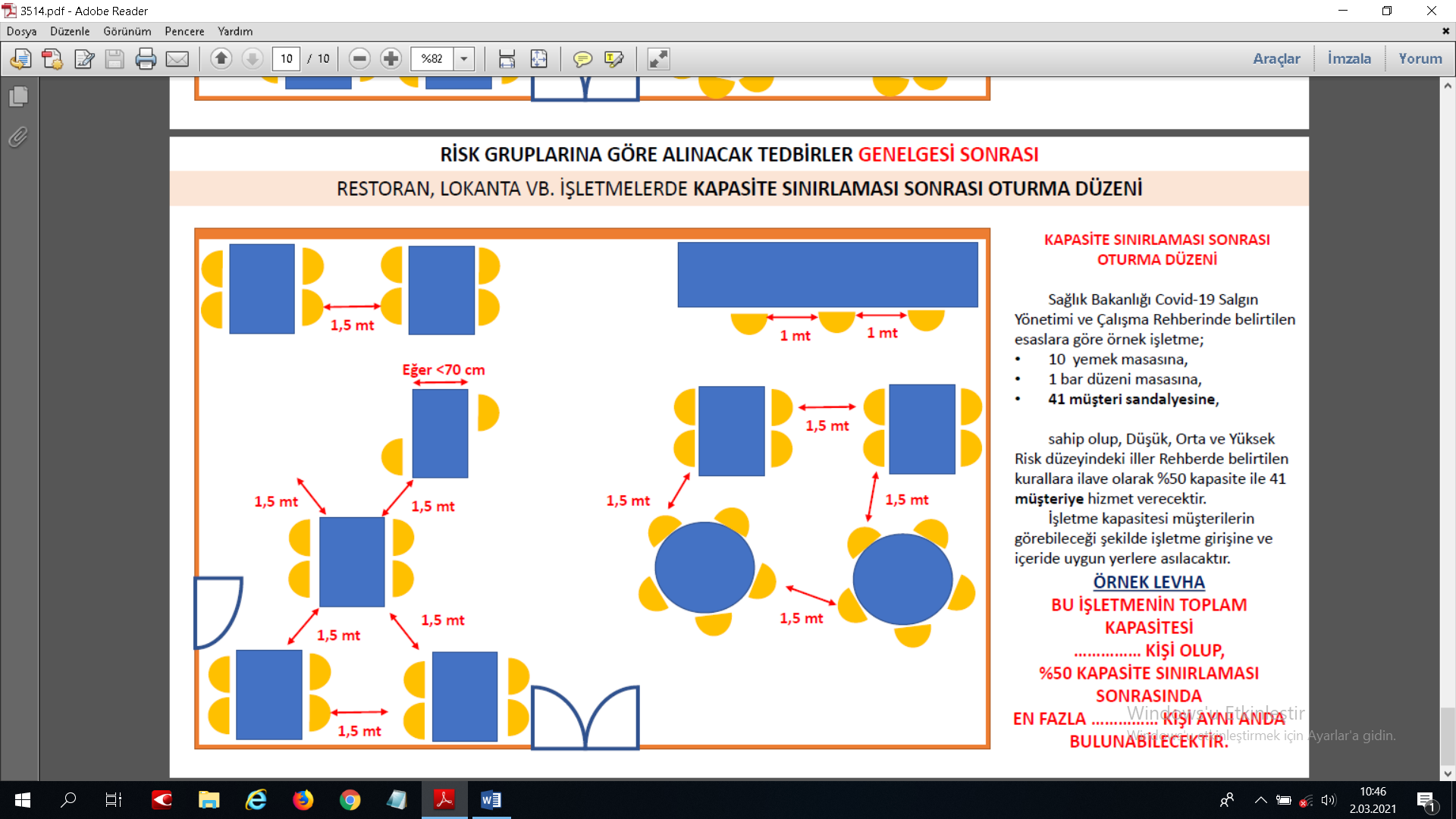 